«Какие добавить витамины в питание ребенка осенью»Как готовить овощи, чтобы сохранить витамины    Чтобы сохранить питательную ценность овощей, необходимо правильно их обрабатывать и готовить. Мыть овощи нужно в холодной проточной воде. Помните, что основная часть витаминов и минералов в овощах находится под кожурой, поэтому чем тоньше вы их почистите и крупнее порежете, тем меньшие будут потери витаминов.При необходимости отварить овощи лучше всего это делать в неочищенном виде, чтобы витамины, содержащиеся в них, меньше разрушались. А еще лучше, если вы их стушите, испечете в духовом шкафу, либо приготовите на пару. Зелень лучше всего класть уже в готовые блюда, а если все же необходимо их проварить, то не более 5 минут.     Чтобы улучшить работу иммунной системы ребенка в зимний период, необходимо витаминизировать его питание на протяжении лета и осени. Осень очень богата на созревшие фрукты и овощи, которые являются главной кладовой витаминов и полезных микроэлементов. Поэтому в осенний период обязательно вводите в рацион своих детей овощи, такие как капуста, морковка, сладкий перец и многие другие. Получив достаточное количество витаминов, организм ребенка будет лучше сопротивляться различным вирусным и инфекционным заболеваниям.Источники витамина СЧтобы пополнить организм ребенка витамином С, необходимо вводить в его рацион такие овощи, как сладкий перец, который является лидером среди овощей по содержанию этого витамина; капусту, причем совершенно не важно, свежую или квашенную; яблоки, особенно с кислинкой, также очень богаты витамином С. Чтобы ребенок получил необходимую суточную норму витамина С, необходимо, чтобы он съел всего лишь один свежий сладкий перец или граммов 200 капустного салата. Лучше всего давать ребенку овощи в сыром виде, так как витамин С разрушается под воздействием высоких температур.Источники витаминов А и В6Морковь является настоящим кладезем этих витаминов. Витамин А способствует укреплению иммунитета и повышению сопротивляемости организма к инфекциям. Витамин В6 также является отличным защитником иммунной системы, к тому же он играет важнейшую роль в формировании лимфоцитов (кровяных телец). Кроме моркови, эти витамины содержат такие овощи, как картофель, капуста, бобы, фасоль, горох, зеленый лук, шпинат. Однако необходимо учесть, что витамин А лучше усваивается при помощи жиров, поэтому салаты из этих овощей лучше всего заправлять растительным маслом.Источники витамина В1 (тиамин)Чтобы укрепить нервную систему ребенка, а также улучшить работу его пищеварительной системы, в рационе должны присутствовать такие овощи, как горох, фасоль, помидоры, шпинат. Суточная потребность в этом витамине не такая уж и большая, всего 2-3 мг, но его отсутствие может способствовать развитию различных заболеваний.Знайте, что именно осень является самой благодатной порой для витаминизации ребенка, так как в свежих овощах самое большое содержание витаминов, а при длительном хранении, даже в самых лучших условиях, часть витаминов и минералов разрушаются. Однако овощи и фрукты необходимо давать ребенку круглый год, чтобы пополнять запасы организма полезными веществами.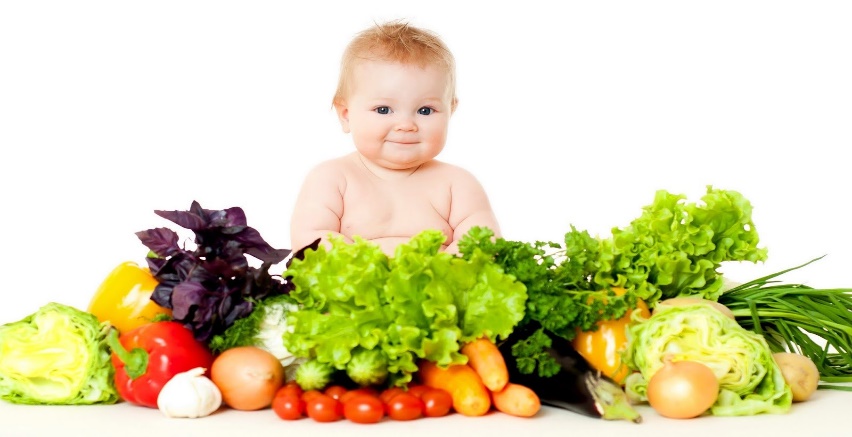 